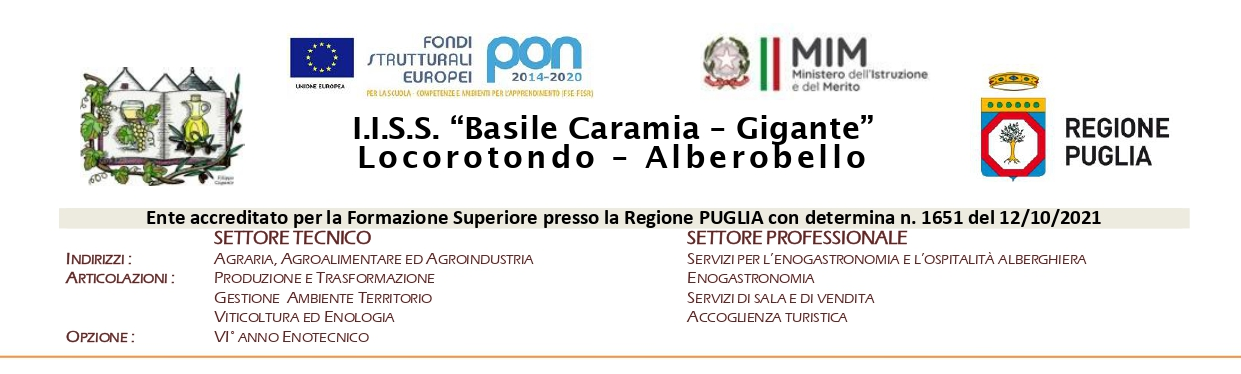 Prot. N.								               Locorotondo, _________________Ai Sigg. genitori/tutoridell’alunno _______________________________classe __________ Sede di __________________Oggetto:  Richiesta di aggiornamento del profilo di funzionamento della diagnosi e/o certificazione DSAPortiamo a conoscenza delle SS.LL. che, sulla base di quanto previsto dall’art. 3 dell’Accordo tra Governo, Regioni e Province del 25/07/2012 relativo alle indicazioni per la diagnosi e la certificazione dei Disturbi Specifici di Apprendimento, ai fini dell’applicazione delle misure previste dalla Legge 170/2010 “Nuove norme in materia di disturbi specifici di apprendimento in ambito scolastico”, è necessario effettuare l’aggiornamento del profilo di funzionamento della diagnosi e/o certificazione DSA in vostro possesso previsto, come da normativa succitata, “al passaggio da un ciclo scolastico all’altro e comunque, non prima dei tre anni dal precedente”.Si ricorda, inoltre, che nell’intesa è ribadita la necessità che la certificazione venga prodotta “da una struttura pubblica o accreditata ai sensi dell’art. 3 della Legge n. 170/2010”.Certi della Vostra collaborazione si resta in attesa di un cortese riscontro.IL COORDINATORE DI CLASSE________________________IL DIRIGENTE SCOLASTICOProf.ssa Angelinda Griseta_______________________